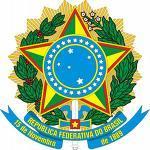 Ministério da EducaçãoSecretaria de Educação Profissional e TecnológicaInstituto Federal de Educação, Ciência e Tecnologia de PernambucoCampus GaranhunsDireção-geralDiretoria de EnsinoCoordenação de Apoio ao Ensino e ao EstudanteSetor de PsicologiaFICHA DE REGISTRO DE VISITA DOMICILIAR - Nº 00/ANO1 IDENTIFICAÇÃONome: [Identificação do nome completo ou nome social completo do/da discente]Curso:Período:Matrícula:Endereço:2 DESCRIÇÃO DA DEMANDASolicitante: [identificação de quem solicitou a visita]Finalidade: [descrição da razão ou motivo do pedido]Autores/as: [identificação do nome completo ou nome social completo das(os) profissionais responsáveis pela visita domiciliar, com indicação de sua categoria profissional e o respectivo registro em órgão de classe, quando houver, bem como SIAPE]3 PROCEDIMENTOPessoa entrevistada:Parentesco:[Descrever a visita e os tópicos analisados de acordo com finalidade já especificada acima]Colocar tópicos? Ex: composição familiar...4 ANÁLISE[Análise de cada profissional sobre a situação]5 ENCAMINHAMENTOS[Registrar encaminhamentos, orientações e sugestão de continuidade do atendimento ou acolhimento]Local, 00 de mês de 0000.NOME COMPLETO DO/A PROFISSIONALPsicólogo/aCRP 02/NÚMEROSIAPE NÚMERONOME COMPLETO DO/A PROFISSIONALCARGONÚMERO DO CONSELHO / SIAPE